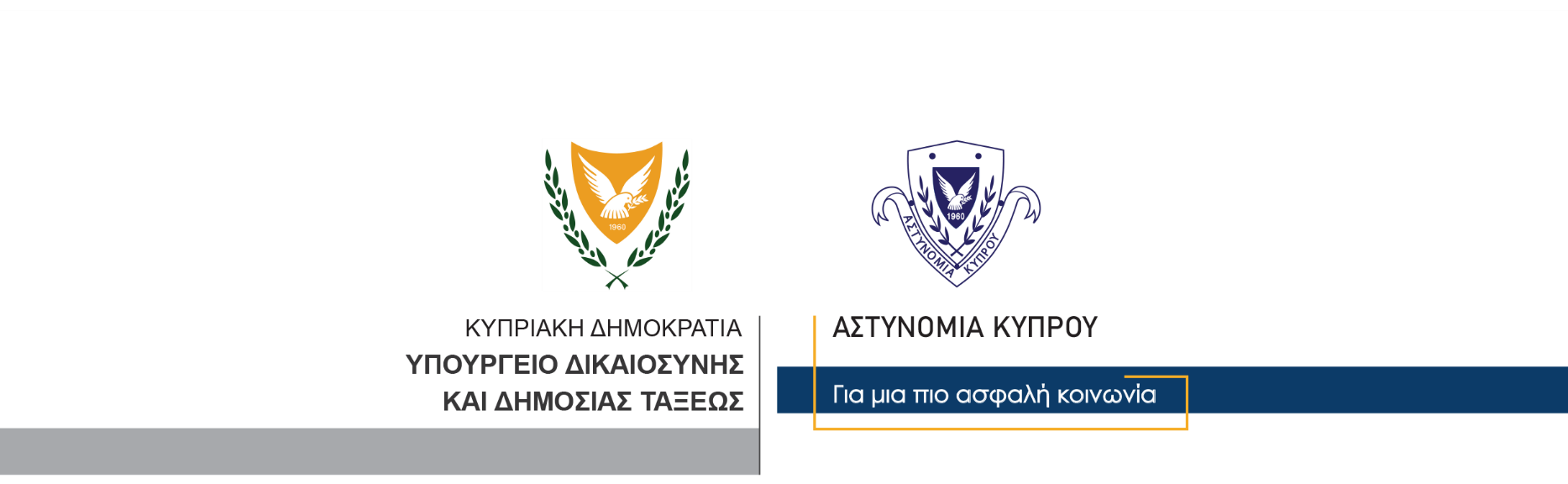   Γραφείο Τύπου και Δημοσίων Σχέσεων28 Οκτωβρίου, 2020Δελτίο Τύπου 3 – Έρευνα – κατοχή αδασμολόγητων καπνικών προϊόντωνΜέλη της Αστυνομίας (ΟΠΕ Λεμεσού), μετά από αξιολόγηση πληροφορίας, διεξήγαγαν σήμερα το πρωί έρευνα σε μίνι μάρκετ στη Λεμεσό.Κατά τη διάρκεια της έρευνας, η οποία έγινε με τη συγκατάθεσή του 29χρονου ιδιοκτήτη του, δεν εντοπίστηκε οτιδήποτε το επιλήψιμο. Στη συνέχεια, διεξήχθη έρευνα και σε δεύτερο κατάστημα που διατηρεί το πιο πάνω πρόσωπο, κατά την οποία εντοπίστηκαν 21 κούτες καπνού, 12 κούτες τσιγάρων, καθώς επίσης και άλλα καπνικά προϊόντα, τα οποία δεν έφεραν σχετικές σημάνσεις στην Ελληνική γλώσσα.Επίσης, έρευνα διεξήχθη και στο αυτοκίνητο του 29χρονου, κατά την οποία εντοπίστηκαν καπνικά προϊόντα (ναργιλέ) τα οποία επίσης δεν έφεραν σχετικές σημάνσεις.Ο 29χρονος συνελήφθη για αυτόφωρο αδίκημα και μεταφέρθηκε στον Αστυνομικό Σταθμό, όπου του εκδόθηκε εξώδικο πρόστιμο από μέλη του Τμήματος Τελωνείου ύψους 8,500 ευρώ, το οποίο πλήρωσε και αφέθηκε ελεύθερος.                                                                                                 ΓΡΑΦΕΙΟ ΤΥΠΟΥ    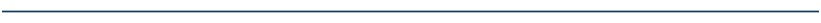 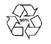 Οδός Αντιστράτηγου Ευάγγελου Φλωράκη, 1478, Λευκωσία,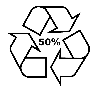 Τηλ.: 22808067, Φαξ: 22808598,  Email: pressoffice@police.gov.cy, Ιστοσελίδα: www.police.gov.cy